Решение № 33 от 01.08.2016, о передаче части полномочий муниципальному образованию Красноармейский район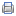 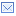 Совет Старонижестеблиевского сельского поселенияКрасноармейского районаР Е Ш Е Н И Е"01" августа 2016                    станица Старонижестеблиевская                               № 33О внесении изменений в решение Совета Старонижестеблиевскогосельского поселения Красноармейского района«О передаче части полномочий Старонижестеблиевского сельскогопоселения Красноармейского района  муниципальному образованию Красноармейский район»             В соответствии с Федеральным законом от 6 октября 2003 года № 131-ФЗ "Об общих принципах организации местного самоуправления в Российской Федерации", Совет Старонижестеблиевского сельского поселения Красноармейского района р е ш и л:           1. В пункт 3.3 решения Совета Старонижестеблиевского сельского поселения Красноармейского района от     «О передаче части полномочий Старонижестеблиевского сельского поселения Красноармейского района муниципальному образованию Красноармейский район»  внести изменения суммы «переданных полномочий  886264,00 рубля» на сумму  «переданных полномочий  561764,00 рубля».2. Настоящее решение опубликовать в установленном порядке, разместить на официальном сайте администрации www.snsteblievskay.ru.3. Контроль за выполнением настоящего решения возложить на постоянную комиссию по вопросам экономики, бюджету, финансам, налогам и распоряжению муниципальной собственностью (Борисенкова).4. Решение вступает в силу со дня его обнародования в установленном порядке.Председатель СоветаСтаронижестеблиевского сельского поселенияКрасноармейского района                                                           Т.В.ДьяченкоГлаваСтаронижестеблиевскогосельского поселенияКрасноармейского района                                                                   В.В.Новак